Муниципальное автономное  дошкольное образовательное учреждение « Детский сад общеразвивающего вида №1 с приоритетным осуществлением деятельности по художественно – эстетическому развитию воспитанников»Итоговое мероприятие по проекту«Быт и традиции русского народа»«Традиции нашего народа в осенний период»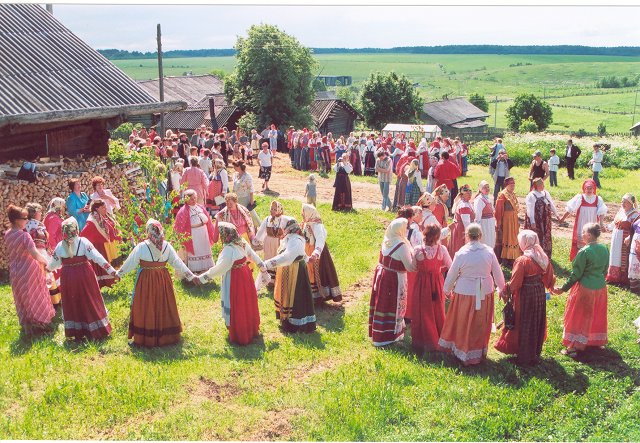 «Чем дальше в будущее входим,Тем больше прошлым дорожим…»Разработала  воспитатель МАДОУ детский сад 1 Рындина Лариса Викторовнаноябрь 2015 год «Традиции нашего народа в осенний период».Обучающие задачи: Закрепить и углубить знания детей о быте и традициях русского народа в осенний период.Развивающие задачи: Развивать внимание, связную речь.Воспитательные задачи: Воспитывать любовь к Родине, уважение к быту и традициям русского народа.Активизация словаря: изба, печь, пахарь.Оборудование: дидактический материал «семья», листы А5, клей, готовые формы для аппликации.Ход праздникаВоспитатель, хозяюшка, одетая в русский костюм, встречает детей:
- Здравствуйте, гости дорогие! Гости званные и желанные! Хорошим гостям и хозяюшка рада! Хоть не богата, а гостям рада.
Дети отвечают на приветствие знакомыми пословицами:
- Хозяюшка в дому, что оладышек в меду.
- Много гостей, много и новостей.
- Что есть в печи на стол мечи.
- Хозяин весел и гости рады.
- Для дорогого гостя и ворота настежь 
Дидактическая игра «Бабушкины обычаи»Хозяюшка: Давайте вспомним обычаи русского гостеприимства: 
1) Если заходил запоздалый путник, как его встречали? (его встречали с поклоном и говорили «Милости просим»)
2) А если гость заходил во время ужина? (хозяин ему говорил – «Добро пожаловать хлеба, соли откушать»)
3) А чем гостей угощали? (всем, что есть в доме, обычно чаем с пирогами или блинами)- На Руси всегда любили принимать гостей, об этом говорили и наши пословицы, и наши обычаи.Хозяюшка: -Как назывался раньше дом?  Изба. (СЛАЙДЫ)- Кто живет в избе? Большая семья: мать, отец, бабушка, дедушка, сыновья, дочь.- Почему крестьяне называли печь «кормилицей, матушкой»? В ней пекли хлеб, готовили еду. Печка людей обогревала, на ней спали.- А вы хотите узнать, какое блюдо готовили в печи чаще всего? Да.Отгадайте загадку:                Черна, мала крошка, Соберут немножко,В воде поварят - Ребята, съедят. (СЛАЙД). Хозяюшка: - Конечно, это каша. Русская пословица говорит: «Щи да каша - пища наша». Из чего варится каша?(Ответы детей).- А где брали крупу? (Ответы детей).- Чтобы вырастить зерно для хлеба и каши надо много потрудиться: вспахать землю (СЛАЙД –картинка  пахаря), засеять зерном, ухаживать за ним, уберечь его от непогоды. Весна была наиболее трудной для крестьянской семьи т. к. "в поле пусто и в закромах не густо”.Хозяюшка:  - Народная кухня была преимущественно вегетарианская, в которую помимо полевых культур, традиционно входили дары леса. Разнообразие кухни зависело от времени года, от календарных праздников. Осенью люди собирали урожай зерна, овощей, фруктов; в лесу – орехи, поздние ягоды, грибы (СЛАЙДЫ)Хозяюшка: 
- В старину темными, зимними вечерами собирались люди в большой избе. Здесь они пели, водили хороводы, рассказывали сказки, обменивались шутками - прибаутками и пели русские народные песни  (песня о пряслице)
Хозяюшка: - Русский народ издавна славился трудолюбием. Об этом говорят пословицы. А какие пословицы о труде знаете вы?Дети:
- Рабочие руки не знают скуки. 
- Без труда не выудишь и рыбку из пруда. 
- Хочешь, есть калачи – не сиди на печи. 
- Скучен день до вечера, коли делать нечего. 
- Сделал дело – гуляй смелоХозяюшка: - Как прекрасен наш русский язык. Слова в иной пословице поются, а не молвятся. Берегите наш язык, наш прекрасный русский язык, этот клад, это достояние, переданное нам нашими предшественниками, в числе которых блистает А.С.Пушкин!Давайте вспомним несколько его удивительных стихотворений. (Дети читают по куплету стихотворение "Зимнее утро”). Берегите наш язык, обращайтесь почтительно с этим могущественным орудием, в руках умелых оно в состоянии совершать чудеса!Хозяюшка: - Хлеб закладывали в закрома, убирали овощи, и фрукты в погреб, солили огурцы, грибы, квасили капусту. Капусту рубили все вместе, складывали в большую бочку, солили, а потом пили чай с капустным пирогом. Мы с вами займемся засолкой капусты:«Мы капусту рубим…» (физминутка)  Хозяюшка: - Итак, все осенние работы закончились,   землю покрывает первый снежок. В русской деревне начинали играть свадьбы и  отмечали праздник Осенины  (элемент народного праздника).Хозяюшка:Вы хотите побывать на посиделках?- Добры молодцы, красны девицы! Добро пожаловать в нашу деревенскую избу на посиделки!  ( девочкам – разукрасить полотенца, а мальчикам – ложки)  (Включается запись русских народных песен. Дети выполняют аппликацию из готовых форм. Делается выставка работ.)-  Вот эти замечательные работы, вы покажите вашим мамам и расскажите им, что нового узнали сегодня о быте и традициях русского народа.- А сейчас мы приглашаем всех на чай с капустным пирогом.